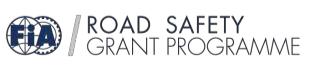 2020 FIA ROAD SAFETY GRANT PROGRAMMETRANSFORMATION APPLICATION FORMComments: *= mandatory fieldOne section per pageClubs can’t submit their application if they haven’t uploaded the three templates (action plan, communication strategy, financial plan). The system shouldn’t allow the submission in this case. SECTION 1: PRELIMINARY APPLICATION DETAILSPlease complete the following application form in English, French or Spanish. Note that incomplete applications will not be accepted. The applicant may save the application at any point and return to it at a later date. CONTACT DETAILS OF THE APPLICATANT 1.1 Country  					250 characters 1.2 Club Name 					250 characters 1.3 Region	1.4 Please confirm contact details for the applications: Title (primary contact)* 				Choice Box	First name (primary contact)*		 		250 characters Surname (primary contact)*				250 characters Position (primary contact)*				250 characters Contact e-mail (primary contact)*			250 characters Confirm contact e-mail	(primary contact)*		250 charactersBy ticking this box …. (same as last year) 1.5 Under which Road Safety project is the applicant applying* Transformation 1.6 Please provide a project title for this application*	250 characters SECTION 2: PROJECT MANAGEMENT2.1. What is the main focus/topic of your activity? Chose up to two topics * add list (Club can select no more than 2 topics): Risk Groups (e.g.: children, pedestrians, cyclists, motorcyclists, novice/senior drivers) Safer Behavior (e.g. distraction, alcohol, fatigue, speeding)Improving post-crash careAssessing vehicle safetyAssessing road infrastructure2.2 Please provide a brief summary of your proposed project 800 characters2.3 What is the timescale of your project?*   One Year   Multi-Year
2.4 When will the activity commence (approximately)* calendar2.5 When will the activity conclude (approximately)* calendar2.6 What are the goals and targets of your project?* 800 characters 2.7 Please describe the baseline situation that justifies your choice of the intervention (road safety data, evidence and facts)* 800 characters2.8 What are the evidences of the effectiveness of the proposed intervention?* 800 characters 2.9 What are the major milestones associated with implementing your project?* 800 characters 2.10 Please provide a list of materials you intend to produce for the success of your project* 800 characters 2.11 Please download the action plan template, complete it and upload it in question 2.10 (Download button to download the action plan template)2.12 Please upload the activity work/action plan*Please note, clubs can skip this question at this stage and upload the document at the end of the application if preferred.CURRENTLY UPLOADED FILE: (grey color) 2.13 Who will be responsible for managing and coordinating the project?* 60 characters excluding spaces2.14What prior experience do they have in this area?* 200 characters excluding spaces2.15 Will other organisations collaborate with the applicant on the project? * (Answer: YES / NO) 2.16 What are the names of these organisations? *2.17 Are these partnerships already secured? SECTION 3: COMMUNICATION3.1 Which target groups will you address?* 800 characters 3.2 How will you communicate your project to your target group?* 800 characters  3.3 Which tools will be used to reach them?* 800 characters 3.4 How will you disseminate the results of the project?* 800 characters 3.5 Please download the communication strategy template, complete it and upload it in question 3.6 (Download button to download the communication strategy template) 3.6 Please upload the communication strategy for the activity: *Please note, clubs can skip this question at this stage and upload the document at the end of the application if preferred.

CURRENTLY UPLOADED FILE: (grey color) SECTION 4: FINANCIAL DETAILS4.1 What is the total estimated cost for the project?* 4.2 What is the amount of funding being requested for the current project?* (has to be between 30k and 100k)4.3 How much funding will be provided by external partners?* 4.4 Please provide details regarding the source of the funding shown above (how much will be provided by the external partner (if applicable), how much will be provided by your Club)? 600 characters 4.5 Please download the financial plan template, complete it and upload it in question 4.6 (Download Button to download the financial plan template)4.6 FIA Action for Road Safety commercial partners (Michelin, Pirelli, Nissan and Essilor) might be selecting specific initiatives that they are willing to support financially. Do you have any objection with this possibility?  Yes   No  I allow my project to be selected only by:  Michelin  Pirelli  Nissan  Essilor ( please make sure applicants can’t skip this question) 4.7 Please upload the financial plan for the activity: *Please note, clubs can skip this question at this stage and upload the document at the end of the application if preferred.CURRENTLY UPLOADED FILE: (grey color)SECTION 5: MONITORING AND EVALUATION5.1 Please list clear and realistic outcome objectives of the intervention. 800 characters5.2 Please also list indicators which help measure the accomplishments of the listed outcomes* 800 characters 5.3 How do you plan to monitor the project developments and what data will be collected and generated?*800 characters 5.4 How will the success of the activity be measured at the beginning and at the end of the project?* 800 characters 5.5 Please provide an overview of the anticipated quantifiable results* 800 characters 5.6 What risk may affect the achievement of the project objectives and what steps will you take to overcome these?* 800 characters SECTION 6: DECLARATIONBy filing this application and submitting it to the FIA via this platform, you, the applicant identified in Section 1 and duly authorised to submit such application on behalf of the Club, expressly acknowledge and agree to comply with the following statement:(Please read it carefully and tick the check boxes below to confirm your understanding)We hereby confirm that we have read and accept the grants and programme eligibility criteria as stated on the website. http://www.roadsafety.fia-grants.com/eligible-projects.php {Hyperlink} Direct link to this specific section of the website + BOXWe acknowledge that only one application can be submitted by the same Club per activity/project and that applications received after the deadline will be excluded from the assessment process.  + BOXWe acknowledge that this application will be examined by a panel of experts nominated by the FIA and that the FIA may reject it at its own discretion. + BOXWe confirm that the information provided in this application is, to the best of our knowledge and belief, correct at the time of submission. + BOXWe authorise the FIA to make such enquiries as it considers appropriate in order to verify the accuracy of the information provided and undertake to provide any further details which may be requested by the FIA to evaluate this application. + BOXShould our Club’s situation change at any time during the assessment period, we undertake to provide any further complementary and/or updated information that may affect our application. + BOXWe confirm that the activity proposed in this application aims to positively reinforce:the Club’s reputation as a sporting and/or road safety leader; and the FIA’s visibility in the motor sport and/or mobility areas. + BOXWe acknowledge and confirm that:the applicant Club is a fully paid member of the FIA and has no outstanding debts owed to the FIA at the date of submission of this application;in the event that our application is successful, the Grant payment may be suspended at any time if the financial situation of the Club has a debit balance on the FIA account. + BOXWe acknowledge that, should this application be approved, it may be associated to the image of a commercial partner of the FIA, subject to the Club’s prior written approval and to the signature of a tripartite agreement between the Club, the partner and the FIA. + BOXWe acknowledge and agree that, should this application be approved, the applicant Club shall sign a standard Grant Agreement with the FIA, undertaking to comply with all relevant applicable laws and any additional requirements provided by the FIA. + BOX